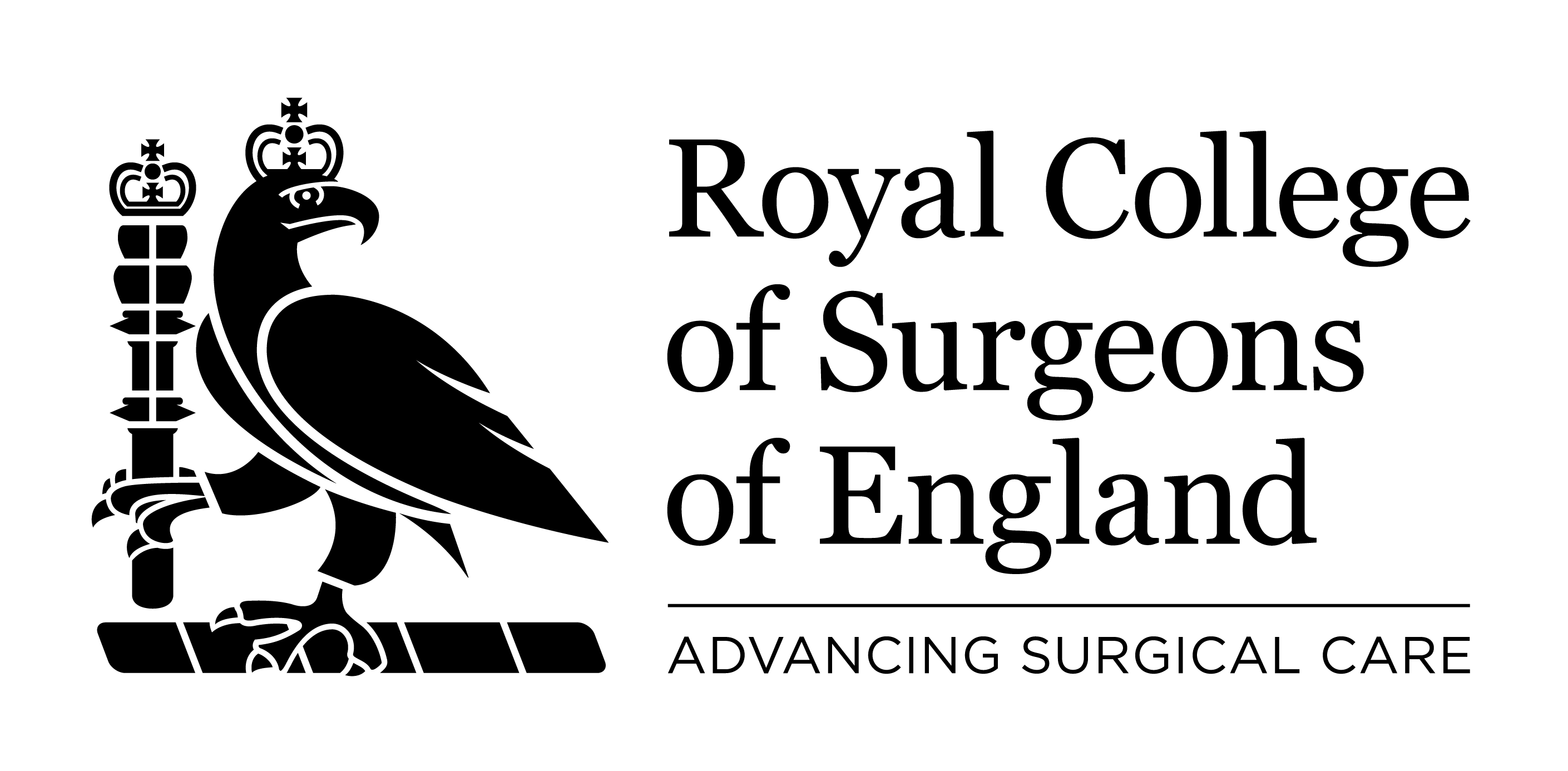 Participant feedback questionnaireCourse title:Course date:Course provider:1:strongly disagree; 2:disagree; 3:neutral; 4:agree; 5:strongly agree; n/a not applicable1:strongly disagree; 2:disagree; 3:neutral; 4:agree; 5:strongly agree; n/a not applicable1:strongly disagree; 2:disagree; 3:neutral; 4:agree; 5:strongly agree; n/a not applicable1:strongly disagree; 2:disagree; 3:neutral; 4:agree; 5:strongly agree; n/a not applicable1:strongly disagree; 2:disagree; 3:neutral; 4:agree; 5:strongly agree; n/a not applicable1:strongly disagree; 2:disagree; 3:neutral; 4:agree; 5:strongly agree; n/a not applicable1:strongly disagree; 2:disagree; 3:neutral; 4:agree; 5:strongly agree; n/a not applicable1:strongly disagree; 2:disagree; 3:neutral; 4:agree; 5:strongly agree; n/a not applicableGeneral AdministrationGeneral AdministrationGeneral AdministrationGeneral AdministrationGeneral AdministrationGeneral AdministrationGeneral AdministrationGeneral Administration1. Information about the course and how to book was clear1. Information about the course and how to book was clear12345n/a2. Information from the centre leading up to the course was clear and sent out in a timely manner2. Information from the centre leading up to the course was clear and sent out in a timely manner12345n/a3. Finding my way to the venue was straightforward3. Finding my way to the venue was straightforward12345n/aCourse content and deliveryCourse content and deliveryCourse content and deliveryCourse content and deliveryCourse content and deliveryCourse content and deliveryCourse content and deliveryCourse content and delivery4. The course followed the expected programme4. The course followed the expected programme12345n/a5. The equipment (including instruments, manikins etc) were suitable (if applicable)5. The equipment (including instruments, manikins etc) were suitable (if applicable)12345n/a6. Any tissue / simulated tissue / consumables used were suitable (if applicable)6. Any tissue / simulated tissue / consumables used were suitable (if applicable)12345n/a7. The teaching spaces were suitable  7. The teaching spaces were suitable  12345n/a8. The Faculty demonstrated the required level of knowledge and skills needed to effectively deliver the course  8. The Faculty demonstrated the required level of knowledge and skills needed to effectively deliver the course  12345n/a9. There was sufficient Faculty to deliver the course9. There was sufficient Faculty to deliver the course12345n/a10. I was given sufficient time for discussion and questions10. I was given sufficient time for discussion and questions12345n/a11. I received constructive feedback from faculty  11. I received constructive feedback from faculty  12345n/aLearning OutcomesLearning OutcomesLearning OutcomesLearning OutcomesLearning OutcomesLearning OutcomesLearning OutcomesLearning Outcomes12. Learning outcomes were clearly defined12. Learning outcomes were clearly defined12345n/a13. I achieved the learning outcomes 13. I achieved the learning outcomes 12345n/aCourse recommendationsCourse recommendationsCourse recommendationsCourse recommendationsCourse recommendationsCourse recommendationsCourse recommendationsCourse recommendations14. The course was good value for money14. The course was good value for money12345n/a15. I would recommend the course to others15. I would recommend the course to others12345n/a16. I would choose to attend another course at this venue16. I would choose to attend another course at this venue12345n/a17. I would attend another course with the same faculty 17. I would attend another course with the same faculty 12345n/aCommentsCommentsCommentsCommentsCommentsCommentsCommentsComments12. If there were any areas of the course that you thought were particularly strong or weak, or that were not covered in the questions, please record your comments below. [Q30]Free text:12. If there were any areas of the course that you thought were particularly strong or weak, or that were not covered in the questions, please record your comments below. [Q30]Free text:12. If there were any areas of the course that you thought were particularly strong or weak, or that were not covered in the questions, please record your comments below. [Q30]Free text:12. If there were any areas of the course that you thought were particularly strong or weak, or that were not covered in the questions, please record your comments below. [Q30]Free text:12. If there were any areas of the course that you thought were particularly strong or weak, or that were not covered in the questions, please record your comments below. [Q30]Free text:12. If there were any areas of the course that you thought were particularly strong or weak, or that were not covered in the questions, please record your comments below. [Q30]Free text:12. If there were any areas of the course that you thought were particularly strong or weak, or that were not covered in the questions, please record your comments below. [Q30]Free text:12. If there were any areas of the course that you thought were particularly strong or weak, or that were not covered in the questions, please record your comments below. [Q30]Free text: